БАШКОРТОСТАН  РЕСПУБЛИКАҺЫ    		АДМИНИСТРАЦИЯ СЕЛЬСКОГО СТӘРЛЕБАШ РАЙОНЫ			ПОСЕЛЕНИЯ СТАРОКАЛКАШЕВ-                                 МУНИЦИПАЛЬ РАЙОНЫНЫҢ			СКИЙ СЕЛЬСОВЕТ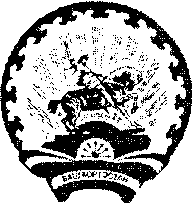 ИҪКЕ ҠАЛҠАШ АУЫЛ СОВЕТЫ  		МУНИЦИПАЛЬНОГО РАЙОНА                               АУЫЛ БИЛӘМӘҺЕ ХАКИМИӘТЕ		СТЕРЛИБАШЕВСКИЙ РАЙОН		 			 РЕСПУБЛИКИ  БАШКОРТОСТАН    		 							  КАРАР			       	                                        ПОСТАНОВЛЕНИЕ«30»  март  2016 йыл                                             № 20                          «30» марта 2016 годаО внесении изменений в административный регламент по предоставлению муниципальной услуги « Выдача разрешений на проведение земляных работ» В целях организации работы по созданию безбарьерной среды для инвалидов  в соответствии  Федеральным   законом от 01 декабря 2014 года №419-ФЗ   «О внесении изменений в отдельные законодательные акты Российской Федерации по вопросам социальной защиты инвалидов в связи с ратификацией Конвенции о правах инвалидов»  внести изменения в  административный  регламент по предоставлению муниципальной  услуги  «Выдача   разрешения   на  проведение  земляных  работ», утвержденный  постановлением    Администрации сельского поселения Старокалкашевский  сельсовет муниципального района Стерлибашевский район  № 12 от 22.01.2013 года :	1. В   раздел  2.9    Требования к порядку предоставления муниципальной услуги добавить   пункт  2.9.3  Требования к месту исполнения муниципальной  услуги   изложив в следующей редакции:  - «Вход в здание   должен быть оборудован информационной табличкой с указанием полного наименования  и режима работы. Вход в здание, оборудование на территории должно соответствовать требованиям доступности для инвалидов, предусмотренных статьей 15 Федерального закона от 24 ноября 1995 года №181-ФЗ «О социальной защите инвалидов в Российской Федерации»:  - оборудование на территории, прилегающей к месторасположению объекта, мест для парковки автотранспортных средств с выделением не менее 10 процентов мест (но не менее одного места) для парковки специальных автотранспортных средств инвалидов;- обеспечение возможности самостоятельного передвижения по территории объекта, посадки в транспортное средство и высадки их него, в том числе с использованием кресла-коляски;-  обеспечение возможности беспрепятственного входа в здание объекта и выхода из него (оборудование входа в здание пандусом и расширенным проходом, позволяющим обеспечить беспрепятственный вход для граждан, использующих инвалидные кресла-коляски, либо кнопкой вызова персонала);- размещение информационных стендов, а также столов (стоек) для оформления документов, в местах, обеспечивающих свободный доступ к ним лиц, имеющих ограничения к передвижению, в том числе инвалидов-колясочников;- оказание инвалидам с учетом стойких расстройств функций организма помощи, необходимой для получения в доступной для них форме информации о порядке оформления необходимых для получения муниципальной услуги документов, а также оказание им иной необходимой помощи в преодолении барьеров, мешающих получению муниципальной услуги наравне с другими лицами;- сопровождение инвалидов, имеющих стойкие нарушения функций зрения или испытывающих трудности самостоятельного передвижения, по территории объекта при предоставлении муниципальной услуги; - обеспечение допуская в здание собаки-проводника при наличии у инвалида документа, подтверждающее ее специальное обучение, выданного по форме и в порядке, утвержденным приказом Министерства труда и социальной защиты Российской Федерации от 22 июня 2015 года №38н;- дублирование необходимой для инвалидов звуковой и зрительной информации, а также надписей и знаков и иной текстовой и графической информации знаками, выполненными рельефно-точечным шрифтом Брайля, допуск в здание сурдопереводчика и тифлосурдопереводчика». - предоставление, при необходимости, муниципальной  услуги по месту жительства инвалида или в дистанционном режиме.2.Настоящее  постановление обнародовать в здании Администрации  сельского поселения  Старокалкашевский сельсовет и разместить на официальном сайте Администрации  сельского поселения Старокалкашевский сельсовет муниципального района Стерлибашевский район Республики Башкортостан www. starkalk.ru3. Контроль за исполнением настоящего постановления оставляю за собой.Глава  сельского поселения			             Ф.Г.Кутлушин